+/- 10 vragen Interview doelgroep zaklamp.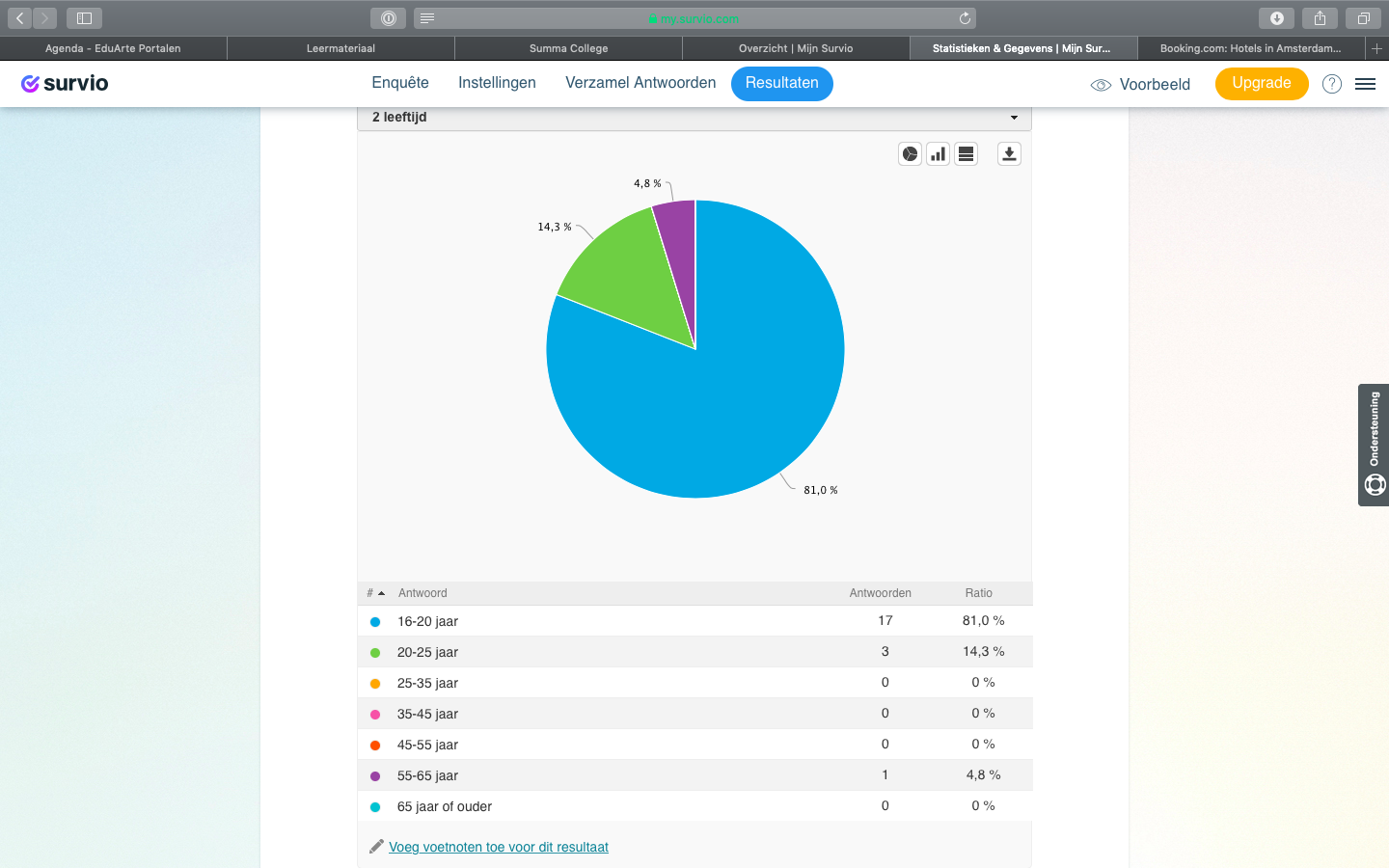 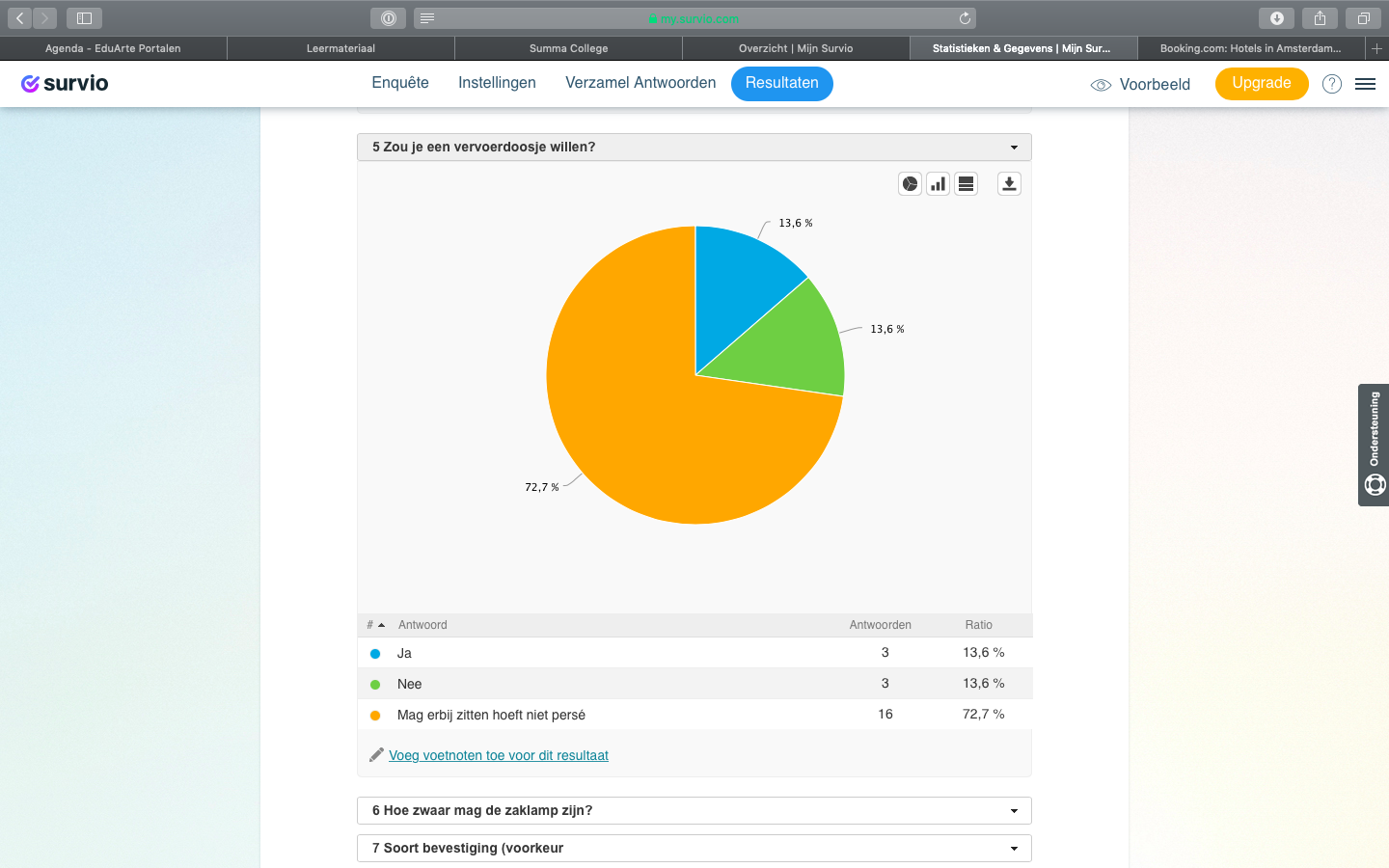 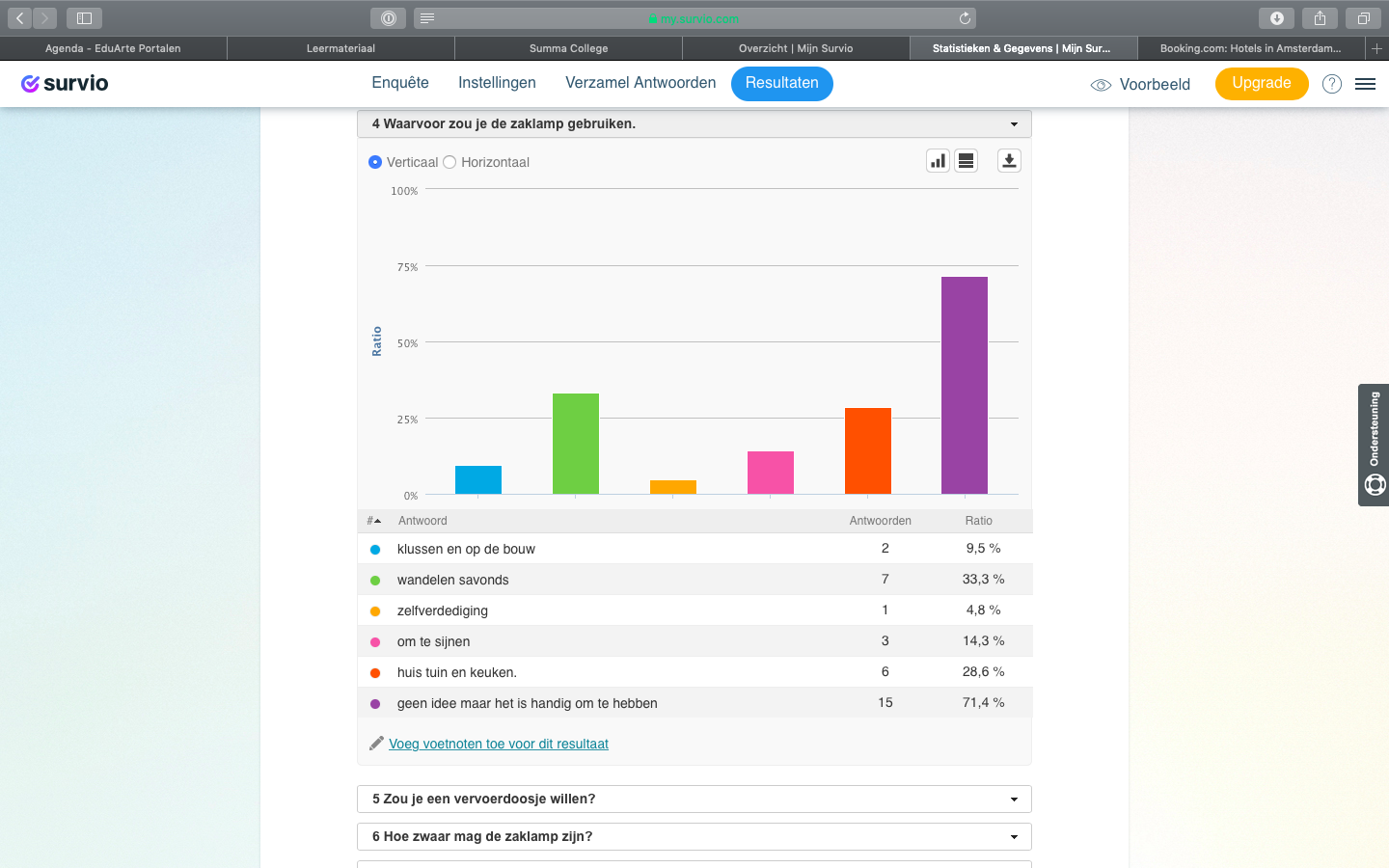 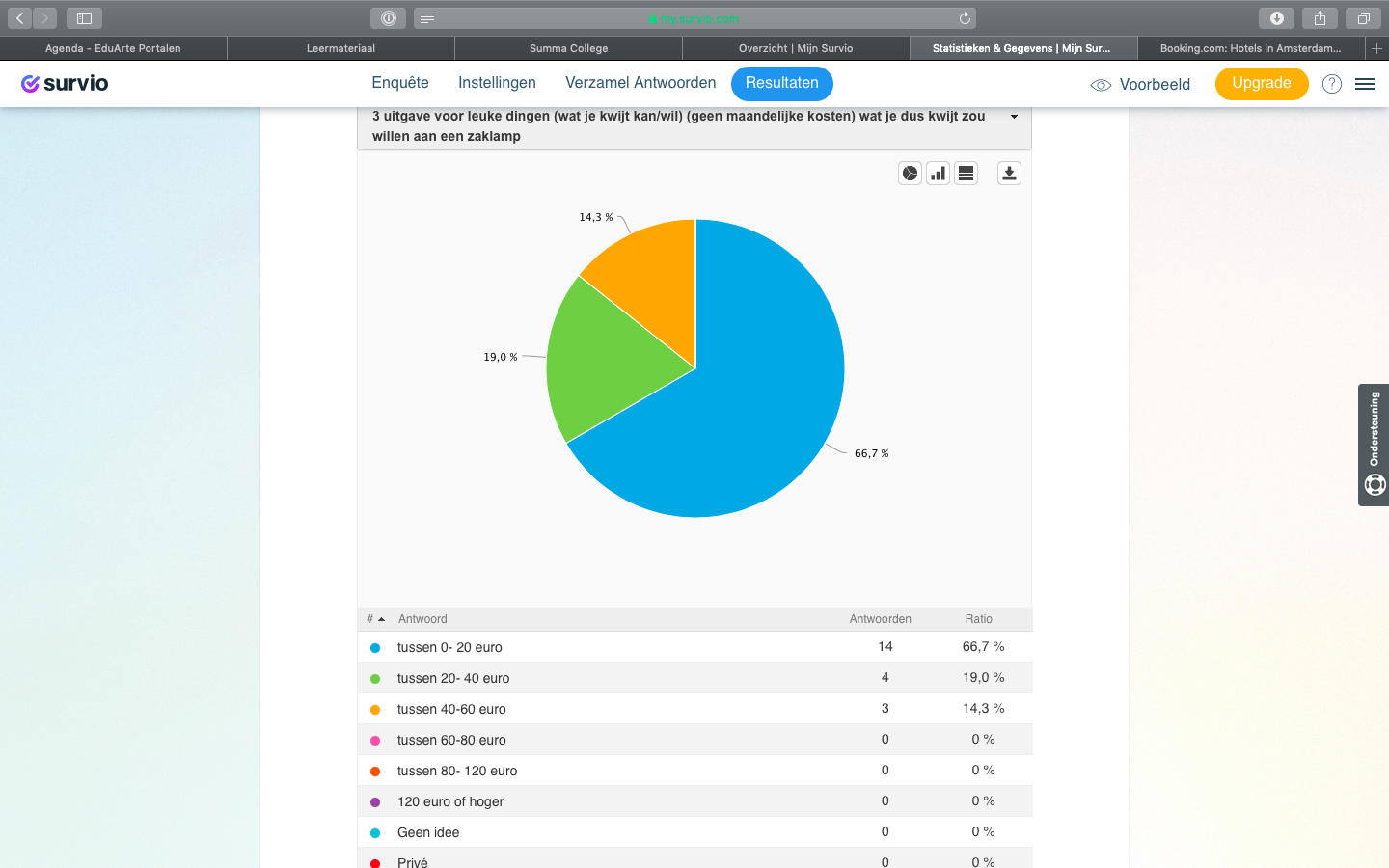 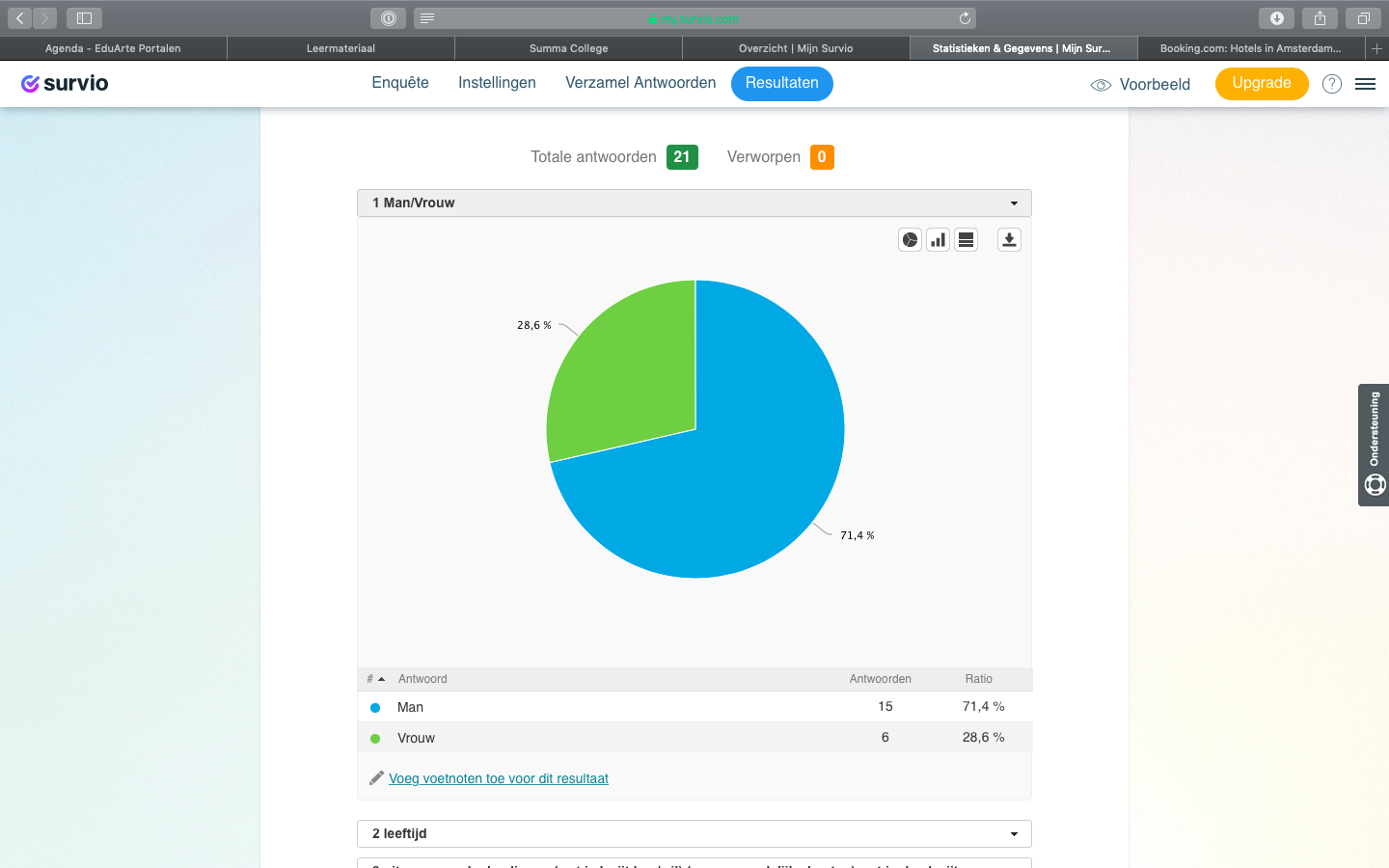 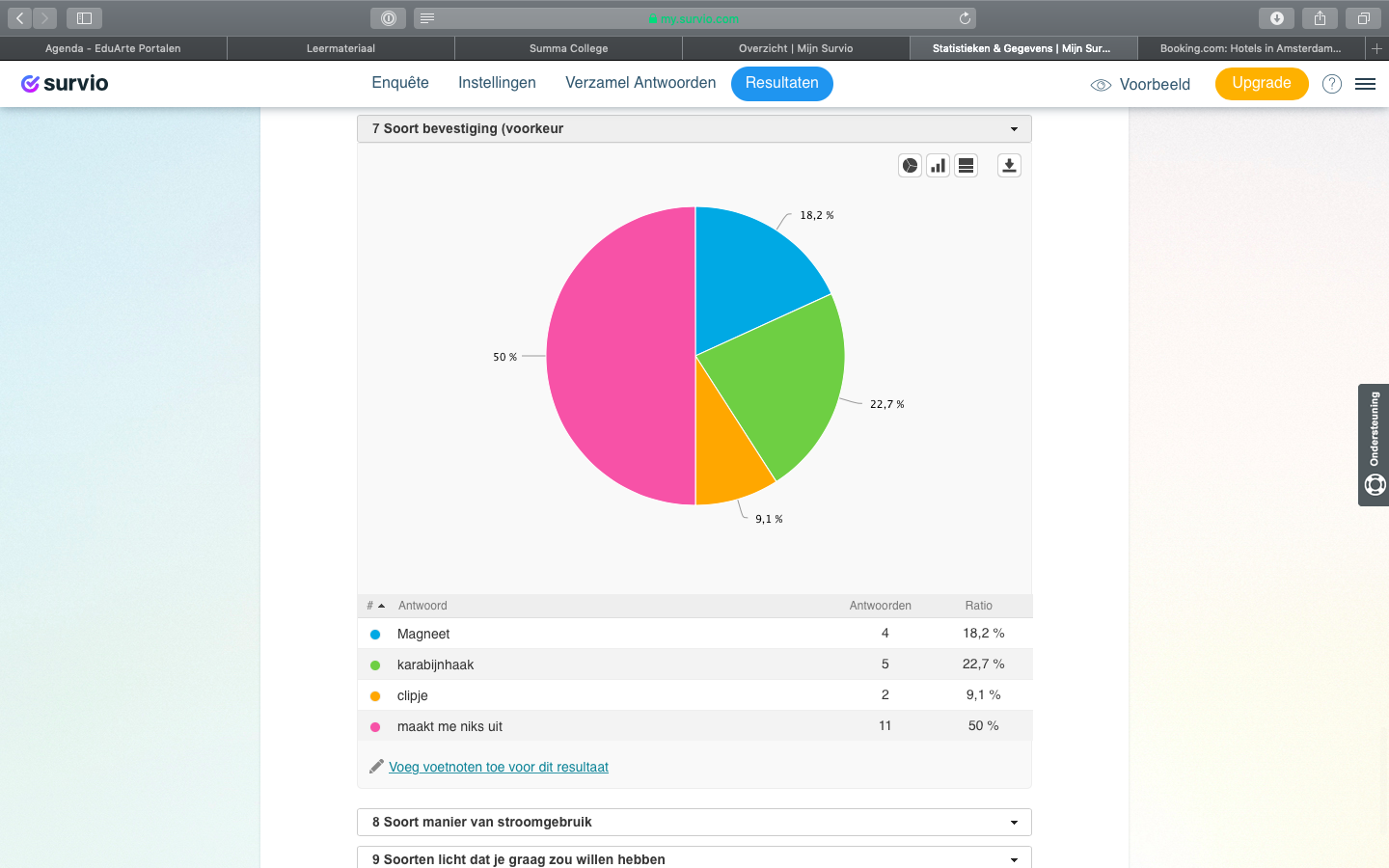 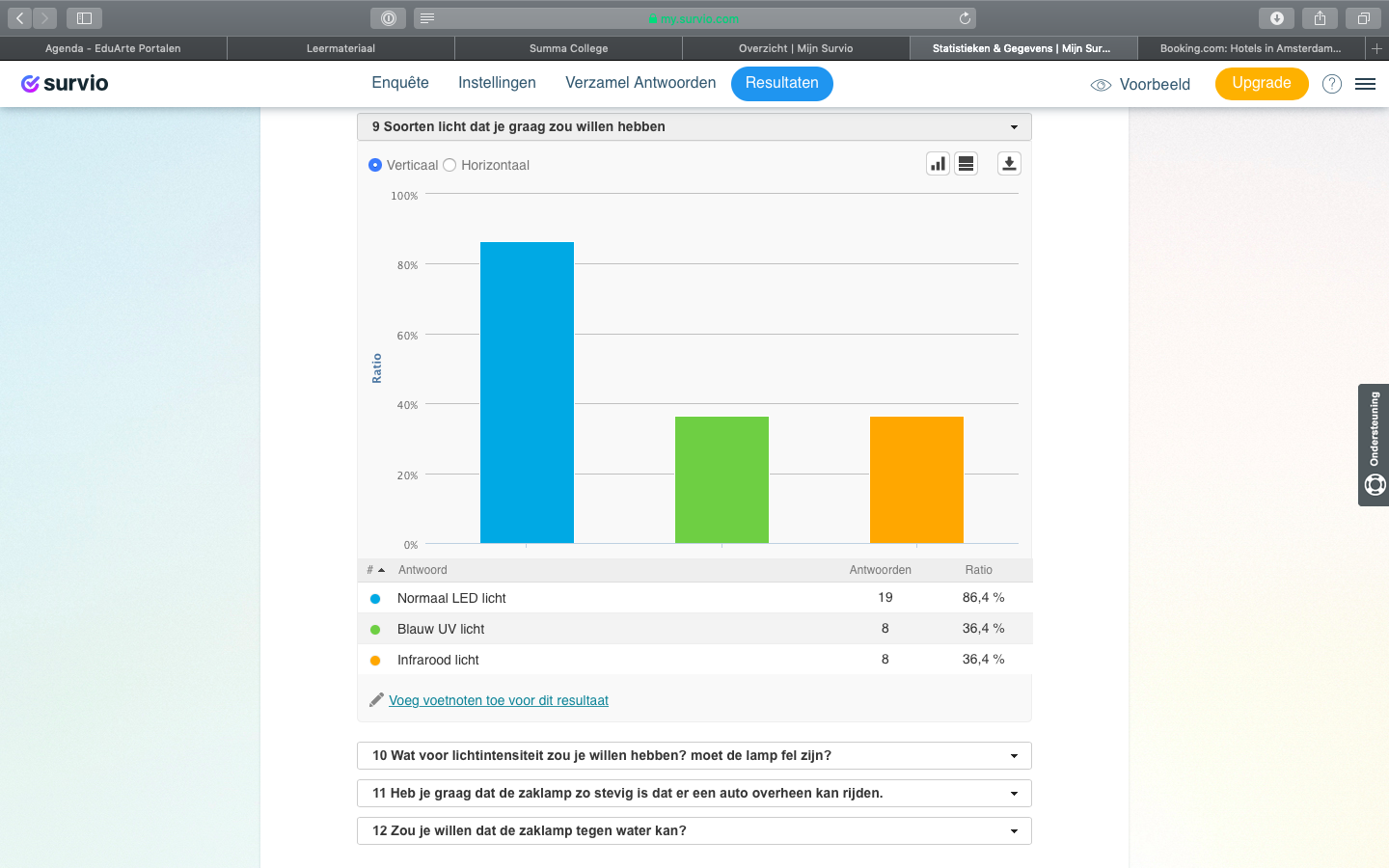 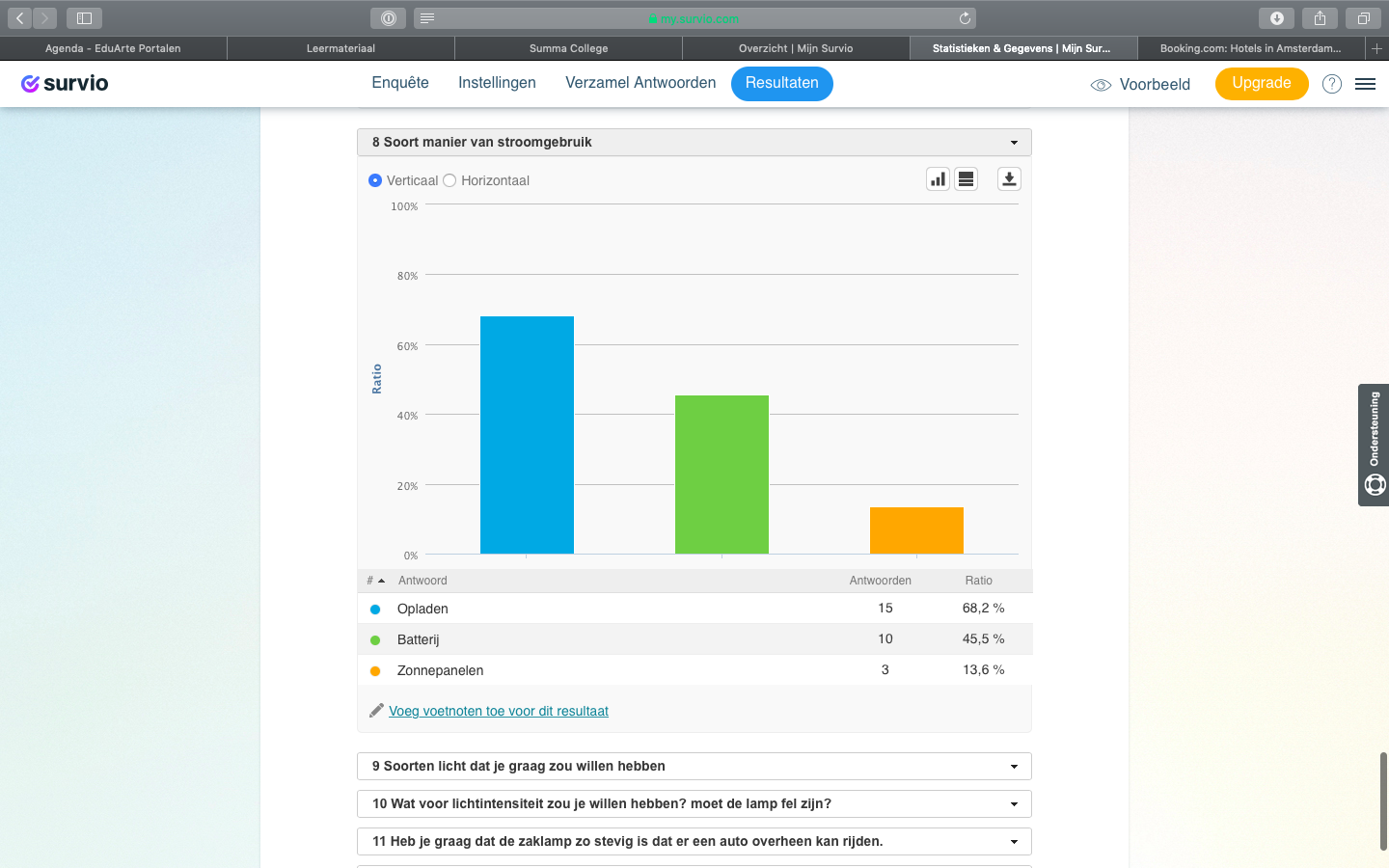 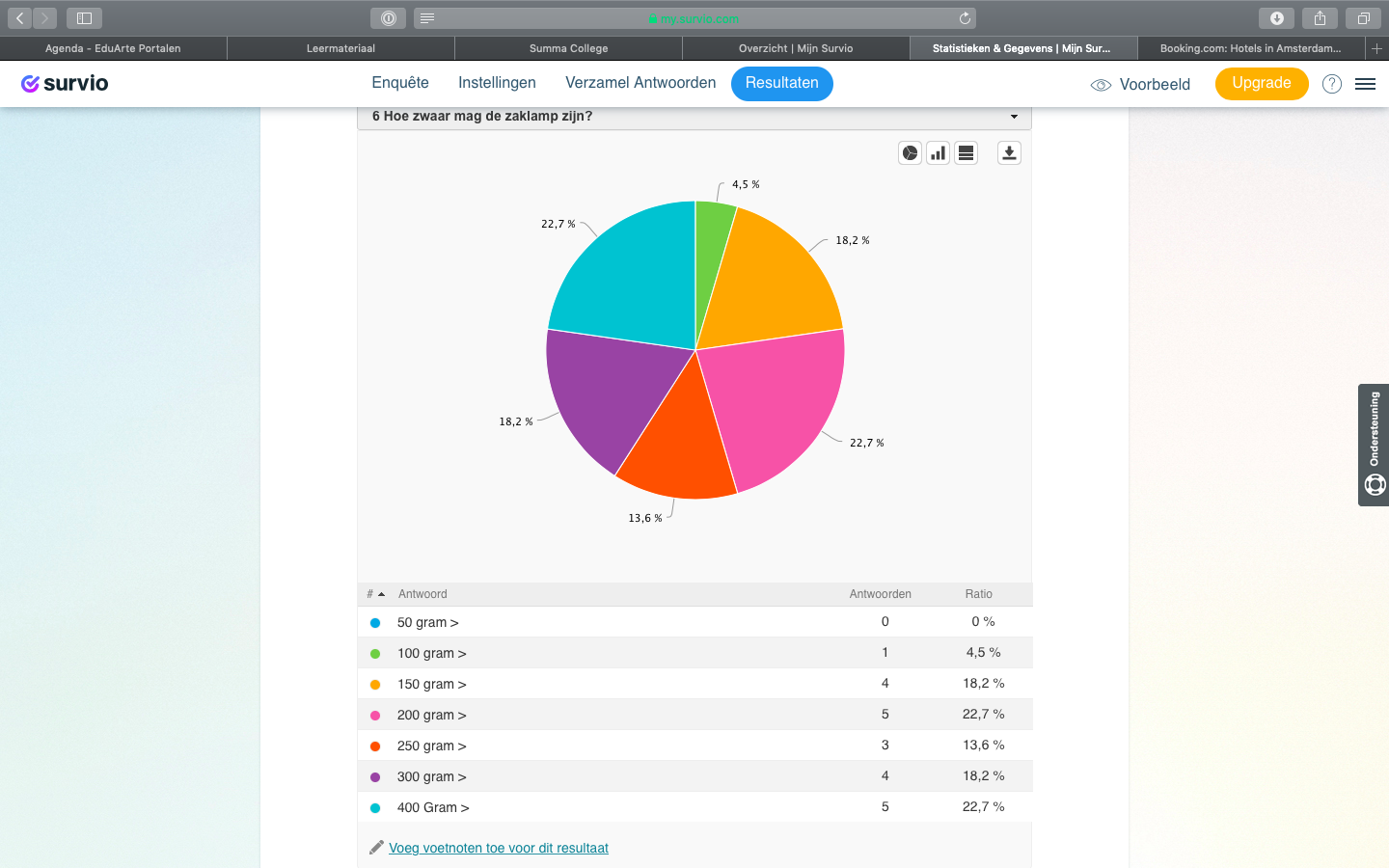 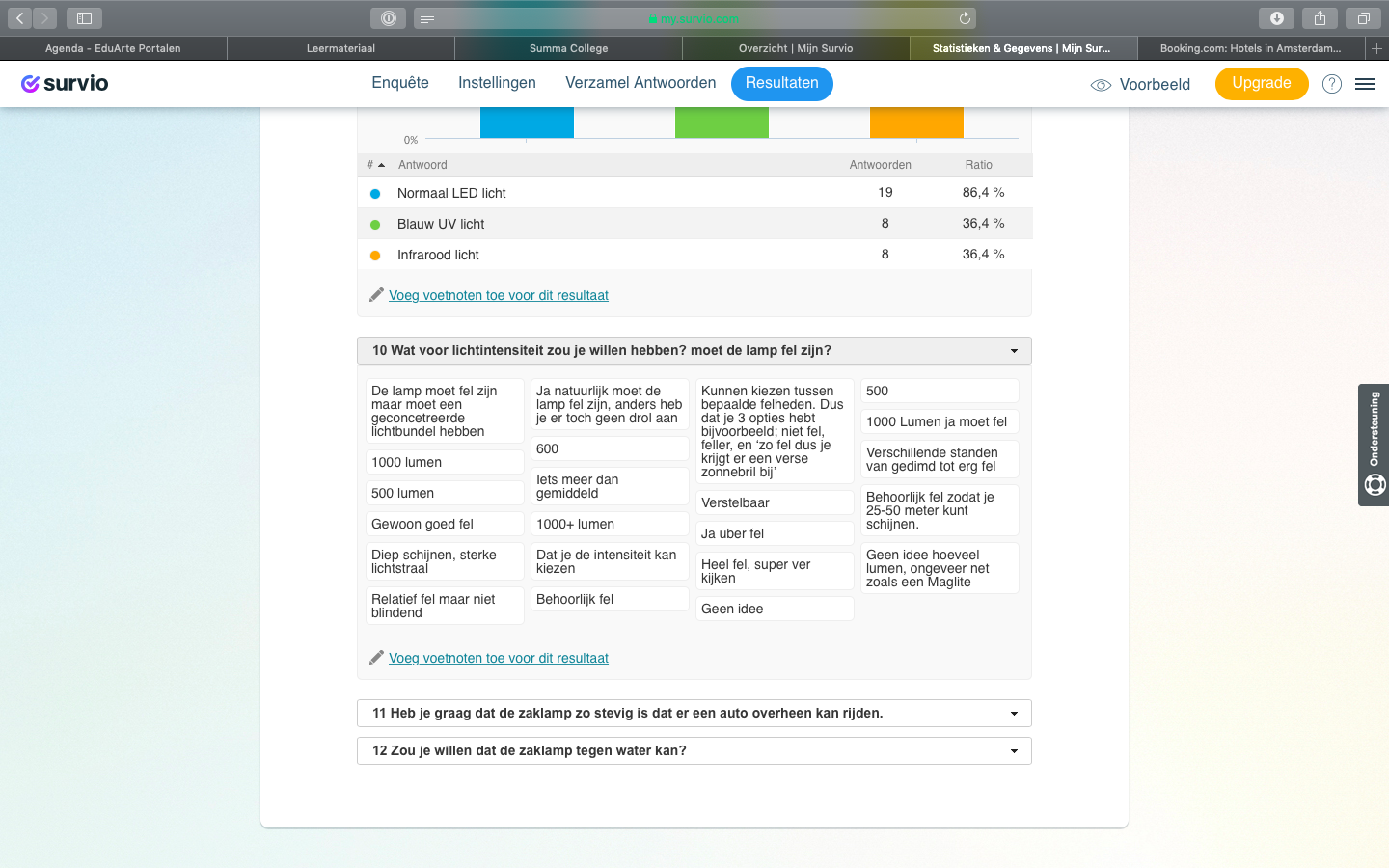 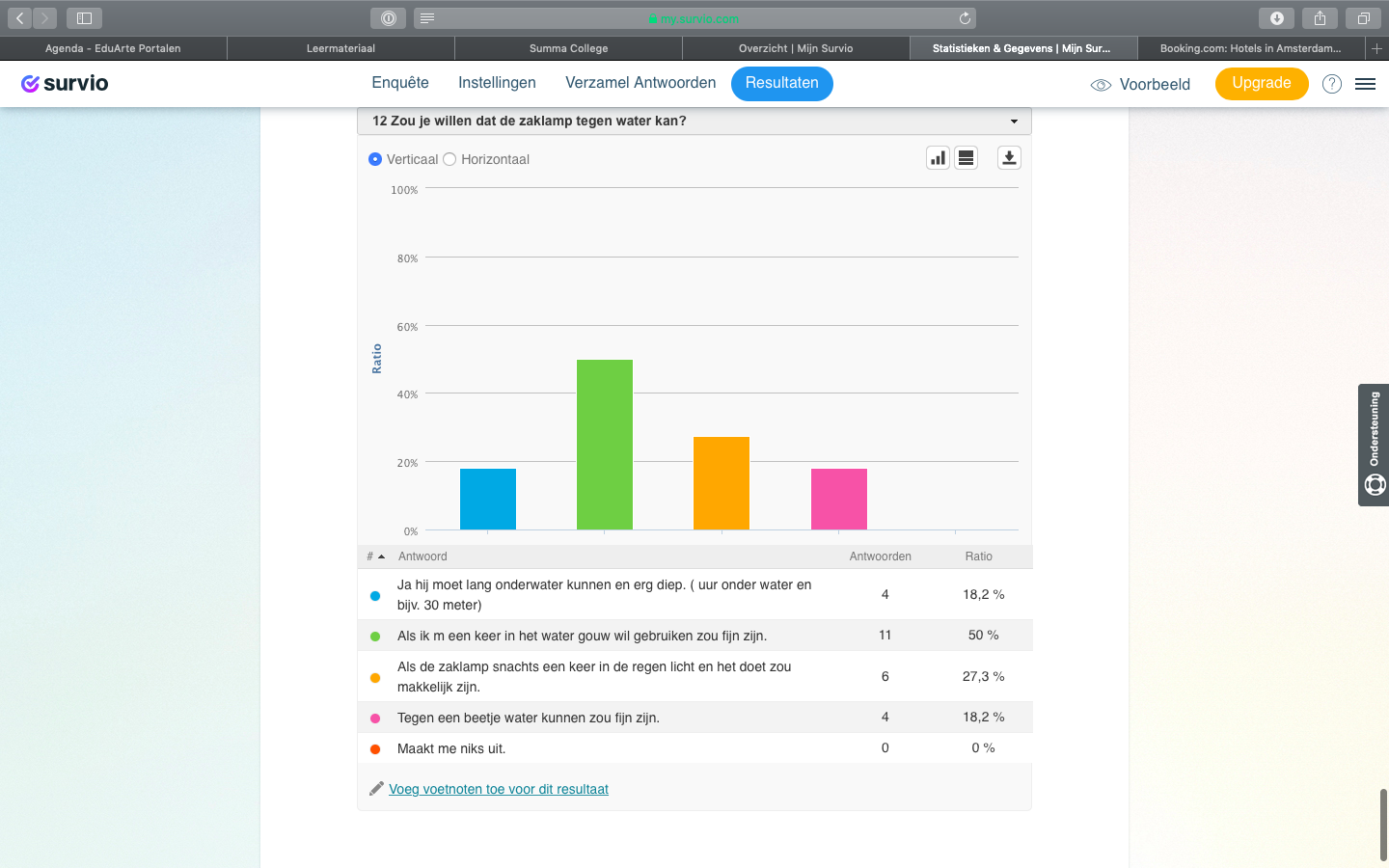 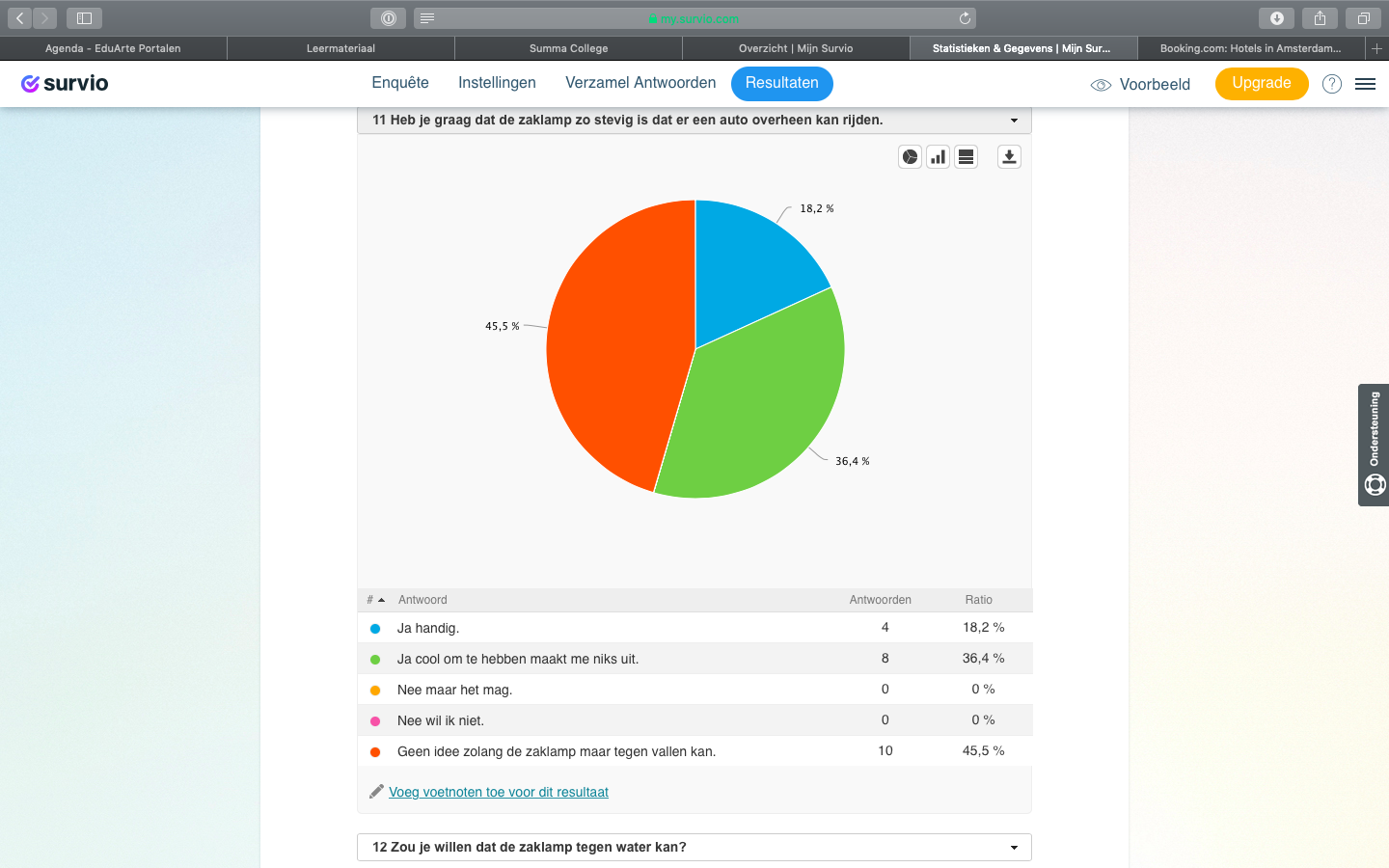 